KLASA:    361-03/14-06/14UR.BROJ: 2170/1-03-06/4-14-0405. svibanj  2014. godinePrimorsko-goranska županija, Upravni odjel za prostorno, graditeljstvo i zaštitu okoliša, Ispostava u Opatiji, M.Tita 3, temeljem odredbe članka 115. stavak 2. i 116. stavak 1. Zakona o gradnji („Narodne novine“, broj: 153/13), u postupku izdavanja građevinske dozvole po zahtjevu podnositelja zahtjeva Thalassotherapie Opatija iz Opatije, M.Tita 188/1, putem punomoćnice Ane Vičević iz društva AG projekt d.o.o.Kostrena, Žuknica 50P O Z I V Avlasnike i nositelje drugih stvarnih prava na nekretnini za koju se izdaje građevinska dozvola za izgradnju građevine znanstveno nastavnog centra Opatija, na k.č. 1988/2, k.o. Vasanska, te vlasnike i nositelje drugih stvarnih prava na nekretninama koje neposredno graniče sa nekretninom za koju se izdaje građevinska dozvola, da izvrše uvid u glavni projekt radi izjašnjenja.Uvid u glavni projekt, te izjašnjenje o istom može izvršiti osoba koja dokaže da ima svojstvo stranke, osobno ili putem opunomoćenika, dana 20. svibnja 2014. godine, u prostorijama ovog Upravnog odjela, Ispostava u Opatiji, M.Tita 3, I kat, soba 1, u vremenu od 830-1100 sati.Građevinska dozvola  može se izdati iako se stranke ne odazovu pozivu.  DOSTAVITI:Oglasna ploča - 8 dana, ovdjeMrežne stranice upravnog tijelaGrađevna česticaSpis, ovdje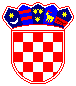 REPUBLIKA HRVATSKA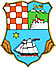 PRIMORSKO-GORANSKA ŽUPANIJAUPRAVNI ODJEL ZA PROSTORNO UREĐENJE, GRADITELJSTVO I ZAŠTITU OKOLIŠAIspostava u Opatiji